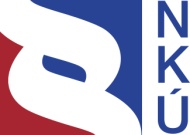 Kontrolní závěr z kontrolní akce21/28Elektronizace v resortu Ministerstva spravedlnostiKontrolní akce byla zařazena do plánu kontrolní činnosti Nejvyššího kontrolního úřadu (dále také „NKÚ“) na rok 2021 pod číslem 21/28. Kontrolní akci řídil a kontrolní závěr vypracoval člen NKÚ Ing. Roman Procházka.Cílem kontroly bylo prověřit hospodárnost a účelnost vynakládání peněžních prostředků na elektronizaci v resortu Ministerstva spravedlnosti.Kontrolované osoby:Ministerstvo spravedlnosti (dále také „MSp“),Probační a mediační služba (dále také „PMS“).Kontrola byla prováděna u kontrolovaných osob v období od října 2021 do června 2022.Kontrolováno bylo období od roku 2016 do roku 2020, v případě věcných souvislostí i období předcházející a období do ukončení kontroly.Pozn.: 	Právní předpisy uvedené v tomto kontrolním závěru jsou aplikovány ve znění účinném pro kontrolované období.
Peněžní prostředky jsou uváděny včetně DPH, není-li uvedeno jinak.K o l e g i u m   N K Ú   na svém XIV. jednání, které se konalo dne 17. října 2022, s c h v á l i l o   usnesením č. 12/XIV/2022k o n t r o l n í   z á v ě r   v tomto znění: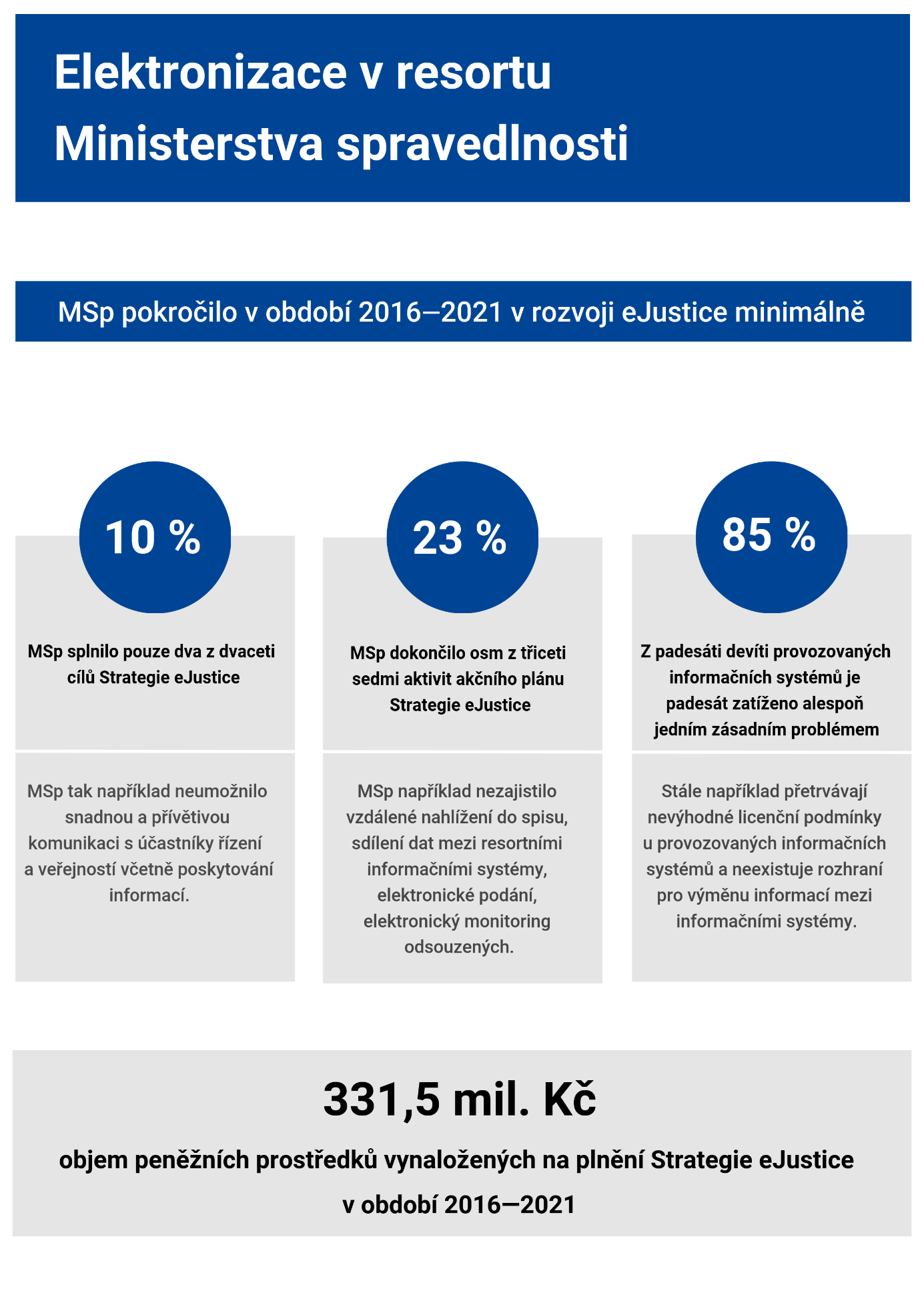 I. Shrnutí a vyhodnoceníNKÚ v kontrole prověřil účelnost a hospodárnost vynakládání peněžních prostředků na realizaci Resortní strategie pro rozvoj eJustice 2016–2020 (dále také „Strategie eJustice“). Zaměřil se na kontrolu plnění cílů a realizace aktivit/projektů stanovených v této strategii.MSp v letech 2016 až 2021 pokročilo v elektronizaci resortu justice jen minimálně. Na plnění cílů Strategie eJustice resort vynaložil již 331,5 mil. Kč. NKÚ vyhodnotil realizaci Strategie eJustice včetně jejího řízení jako neefektivní. MSp nezajistilo dokončení klíčových aktivit. Aktivity, které dokončeny byly, nemůže bez realizace navazujících projektů využívat a plnit stanovené cíle. V resortu justice jsou tak stále využívány informační systémy, včetně systémů elektronické spisové služby, které jsou technicky i morálně zastaralé, vybudované na různých platformách. Informační systémy jsou vzájemně nekompatibilní a nesdílejí data. Zároveň jsou finančně náročné na správu. Chybí uživatelsky přívětivé nástroje pro komunikaci s účastníky řízení a pro zasílání elektronických podání s možností okamžité elektronické platby. Elektronický spis existuje pouze u agendy elektronických platebních rozkazů.Ze tří prověřovaných projektů nefungoval v době ukončení kontroly NKÚ ani jeden. Projektem eJustice 2020 – část eISIR mělo MSp realizovat většinu klíčových aktivit, které se vážou k implementaci elektronického spisu a nové modulární elektronické spisové služby v justičních agendách. Tento projekt má již tříleté zpoždění. Prodlužování realizace přináší riziko nezpůsobilosti výdajů k proplacení z fondů Evropské unie a růstu celkových výdajů, což by mělo negativní dopad na hospodárnost. Obdobná rizika přináší i realizace projektu Agendový informační systém Probační a mediační služby, který má již dvouleté zpoždění. Projekt Elektronický monitorovací systém byl po třech letech provozu ukončen a Probační a mediační služba se musela vrátit ke kontrolám odsouzených formou fyzických návštěv.MSp nestanovilo ani rámcový odhad objemu peněžních prostředků, které bude na splnění cílů Strategie eJustice potřebovat. V důsledku několikaleté absence resortní informační koncepce nemělo MSp vyjasněnou představu, jaké projekty, v jakém rozsahu a čase bude realizovat. Rozvoj eJustice tak byl nekoordinovaný. Celkové vyhodnocení vyplývá z následujících skutečností:MSp nenaplnilo cíle Strategie eJustice, zásadní problémy v ICT neodstraniloMSp do června 2022 v rámci realizace Strategie eJustice dokončilo z celkového počtu 37 plánovaných aktivit pouze 8. Na většinu zrealizovaných aktivit však mají navazovat další, které MSp nerealizovalo. MSp se podařilo naplnit pouze dva specifické cíle z celkových 20 (viz příloha č. 1). Nenaplnění cílů Strategie eJustice má mimo jiné negativní dopad na plnění cílů programu Digitální Česko.Na realizaci Strategie eJustice bylo v období 2016–2021 vynaloženo 331,5 mil. Kč. Největší část těchto prostředků (247 mil. Kč) byla vynaložena na pořízení videokonferenčních prostředků a nahrávacích zařízení do soudních síní. Klíčové aktivity pro naplnění cílů Strategie eJustice MSp nedokončilo nebo realizovat ani nezačalo. Zejména nevytvořilo 
a neimplementovalo nový elektronický systém spisové služby (dále také „eSpis“), centrum justice ani justiční service bus. MSp neeliminovalo zásadní problémy v ICT, se kterými se resort justice potýká minimálně od roku 2007.MSp opakovaně prodlužovalo realizaci projektu klíčového pro rozvoj eJustice; ten stále není dokončenVýstupem projektu eJustice 2020 – část eISIR (dále také „projekt eISIR“) má být kromě pořízení nového agendového informačního systému insolvenčního rejstříku také vytvoření eSpisu a centra justice. MSp v projektu eISIR pořídilo jen tři prvky centra justice ze sedmi 
a vynaložilo 4,1 mil. Kč, tj. 2 % výdajů stanovených na projekt. Bez pořízení a zprovoznění eSpisu a agendového IS insolvenčního rejstříku lze všechny již pořízené podpůrné IS využívat jen velmi omezeně. Implementace většiny nástrojů moderní eJustice je bez výstupů projektu eISIR vyloučena.MSp v průběhu realizace projektu eISIR rozdělovalo a opět slučovalo veřejné zakázky (dále také „VZ“) a posouvalo jejich realizaci. Zároveň doplňovalo, rozšiřovalo a vynechávalo dílčí aktivity. Tento nekoncepční postup byl příčinou opakovaného prodlužování termínu ukončení realizace z 31. 12. 2019 až do 31. 12. 2023 (nejzazší možný termín). Pokud MSp do tohoto data nedokončí projekt eISIR a nenaplní jeho účel, stanou se výdaje až do výše 
177,8 mil. Kč nezpůsobilými k proplacení z fondů Evropské unie (dále také „EU“). Veškeré výdaje projektu by pak MSp muselo hradit z prostředků státního rozpočtu. Prodlužování realizace přináší i riziko zvýšení celkových výdajů projektu.Elektronický monitoring osob nefunguje, jejich kontrolu opět vykonávají pouze probační úředníci formou fyzických návštěvElektronický monitoring osob odsouzených k trestu domácího vězení a osob v režimu nahrazení vazby dohledem se PMS a MSp pokoušely opakovaně realizovat již od roku 2012. Teprve v září 2017 PMS uzavřela smlouvu na dodání elektronických náramků, softwaru pro monitorovací centrum a na poskytování servisních a rozvojových služeb. Vybraný dodavatel však již od počátku spolupráce neplnil některé závazky ze smlouvy nebo je plnil se značným zpožděním. Koncem roku 2021 tak PMS odstoupila od smlouvy a provoz elektronického monitorovacího systému (dále také „EMS“) ukončila. Smluvní sankce a náhrady škod vyčíslila na 139,5 mil. Kč. Tyto prostředky po dodavateli vymáhá soudně.Od prosince 2021 se PMS musela vrátit ke kontrolám odsouzených formou neohlášených fyzických návštěv. Průměrné měsíční náklady na tyto kontroly se pohybují v rozmezí 232 tis. Kč až 464 tis. Kč. Od ukončení provozu EMS není plněn příslušný specifický cíl Strategie eJustice.Minimální pokrok v rozvoji eJustice souvisí s absencí základních řídicích dokumentů a neschopností čerpat rozpočtované investiční prostředkyV rozporu s právními předpisy nemělo MSp zpracovanou, schválenou a akreditovanou informační koncepci resortu justice (dále také „IK MSp“), a to již od roku 2000. Zároveň nemělo zpracovanou Enterprise architekturu justice. Za činnosti a podklady pro zpracování těchto dokumentů uhradilo MSp dodavateli 5,5 mil. Kč. Tím, že MSp nezpracovalo 
a neschválilo IK MSp a Enterprise architekturu, vynaložilo tyto peněžní prostředky neefektivně.Investiční výdaje vynaložené na ICT byly v resortu justice v období 2016–2021 v porovnání s provozními výdaji třetinové (926,7 mil. Kč vs. 2 941,2 mil. Kč). MSp v letech 2016–2021 čerpalo investiční výdaje rozpočtované na oblast ICT pouze v rozsahu 21 % až 50 %. MSp se zejména nedařilo realizovat dle plánu projekty eJustice a s nimi spojené klíčové VZ.II. Informace o kontrolované oblastiMinisterstvo spravedlnosti je zodpovědné za stanovení a implementaci strategie v oblasti své působnosti. Má usměrňovat a řídit využívání ICT u soudů, státních zastupitelství, Vězeňské služby a Probační a mediační služby. Dále odpovídá za koordinaci oblasti ICT u Justiční akademie, Rejstříku trestů a Institutu pro kriminologii a sociální prevenci. MSp je správcem rozpočtové kapitoly 336. Kromě výdajů MSp zahrnuje tato kapitola státního rozpočtu výdaje 98 soudů, 97 státních zastupitelství, Vězeňské služby, Probační a mediační služby, Justiční akademie, Rejstříku trestů a Institutu pro kriminologii a sociální prevenci.Probační a mediační služba vykonává dohled nad podezřelým nebo nad obviněným, obžalovaným či odsouzeným (probace) a mimosoudní zprostředkování za účelem řešení sporu mezi podezřelým nebo obviněným a poškozeným a činnost směřující k urovnání konfliktního stavu v souvislosti s trestním řízením (mediace). PMS je zodpovědná za implementaci EMS, který umožňuje účinnou a bezprostřední kontrolu výkonu vhodných alternativních trestů a opatření.V roce 2016 MSp zpracovalo Resortní strategii pro rozvoj eJustice 2016–2020, která byla schválena usnesením vlády ze dne 8. června 2016 č. 505. Jednalo se o první samostatnou koncepci v této oblasti. Elektronizací justice, zkráceně eJusticí, se dle tohoto dokumentu rozumí využití ICT v justici s cílem podpořit spravedlivé, zákonné a rychlé rozhodování organizačních složek resortu justice a jejich efektivní, hospodárné a transparentní fungování. Globálním cílem této strategie bylo „podporovat zajištění práva na spravedlivý proces 
a práva na soudní ochranu a zefektivnit fungování všech organizačních složek resortu justice“. Globální cíl byl rozpracován do 3 strategických a 20 specifických cílů (viz příloha č. 1). Rozvoj eJustice byl také jedním ze specifických cílů strategie Smart Administration na období 2007–2015 a následně i Strategického rámce rozvoje veřejné správy České republiky na období 2014–2020. Dle evaluačních zpráv nebylo ani v jednom případě stanoveného cíle dosaženo. Rozvoj eJustice je také součástí vládního programu Digitální Česko.III. Rozsah kontrolyNKÚ v kontrole prověřil zejména hospodárnost a účelnost vynakládání peněžních prostředků na elektronizaci justice v resortu Ministerstva spravedlnosti. Kontrolováno bylo období od roku 2016 do roku 2020, v případě věcných souvislostí i období předcházející a následující.Kontrolou NKÚ byla u MSp prověřena realizace rozvoje eJustice. Účelnost peněžních prostředků vynaložených na realizaci Strategie eJustice (tj. na realizaci elektronizace justice) byla posuzována z hlediska plnění specifických a strategických cílů strategie. Hospodárnost peněžních prostředků vynaložených na realizaci Strategie eJustice byla posuzována z pohledu zajištění potřebných vstupů pro splnění stanovených úkolů, tj. aktivit, stanovených Akčním plánem resortní strategie pro rozvoj eJustice 2016–2020, které jsou relevantní pro posouzení efektivnosti plnění Strategie eJustice včetně řízení provozu a rozvoje ICT v resortu justice. Bylo ověřeno, zda a v jaké kvalitě má MSp zpracovánu resortní informační koncepci 
a další řídicí dokumenty pro oblast ICT, zda postupuje podle nich a vyhodnocuje jejich dodržování.Ke kontrole NKÚ byl u MSp vybrán projekt eISIR. Jedná se o klíčový projekt eJustice, který má významně přispět k plnění cílů Strategie eJustice a zároveň k plnění Strategického rámce rozvoje veřejné správy České republiky na období 2014–2020 a programu Digitální Česko. 
U PMS byl ke kontrole vybrán projekt na nový agendový informační systém (dále také „AIS PMS“) a projekt EMS. NKÚ prověřil jejich nastavení a realizaci. Účelnost vynaložených peněžních prostředků byla posuzována z hlediska dodržení předmětu projektu, naplnění indikátorů a cílů projektu a naplnění příslušných specifických cílů Strategie eJustice. Hospodárnost vynaložených peněžních prostředků byla posuzována z hlediska doby realizace, dodržení podmínek poskytnutí dotace a parametrů projektu.Kontrolovaný objem peněžních prostředků představoval peněžní prostředky vynaložené na realizaci Strategie eJustice ve výši 331 508 680 Kč.Kontrolovaný objem peněžních prostředků na projektové úrovni činil 33 079 294 Kč a zahrnoval:peněžní prostředky vynaložené v rámci realizace projektu eISIR ve výši 4 141 830 Kč,peněžní prostředky vynaložené v rámci realizace projektu EMS ve výši 21 285 468 Kč,peněžní prostředky vynaložené v rámci realizace projektu nového AIS PMS ve výši 7 651 996 Kč.IV. Podrobné skutečnosti zjištěné kontrolou Plnění Strategie eJusticeResort justice se v oblasti ICT dlouhodobě potýká s několika zásadními problémy, jsou to:zastaralé, technologicky nejednotné, uživatelsky nepřívětivé a pomalé systémy elektronické spisové služby,neexistence elektronického spisu (elektronický spis existuje pouze u agendy elektronických platebních rozkazů),zcela nebo částečně neexistující komunikace mezi IS a s externími IS,účastníci řízení nemají možnost vzdáleně nahlížet do spisu,nejednotná architektura IS a neexistence jednotné integrační platformy pro jednotlivé ICT komponenty a IS (nefungující systém infrastruktury a architektury),nevýhodné licenční podmínky – MSp není vlastníkem autorských práv, zdrojových kódů ani dokumentace k IS,outsourcing části ICT služeb a nízký počet ICT pracovníků MSp (nefungující správa a údržba ICT).Alespoň jedním z výše uvedených problémů bylo zatíženo 50 z 59 provozovaných IS (viz příloha č. 2). Na provoz všech IS vynakládalo MSp ročně 167 899 886 Kč. Nejvyšší podíl těchto výdajů (101 506 399 Kč) vyplácelo MSp jedinému dodavateli na základě jedné provozní smlouvy z roku 2010. Tato smlouva se týkala zajištění provozu 19 IS.MSp ve Strategii eJustice stanovilo cíle, kterých chtělo do roku 2020 dosáhnout a které měly výše uvedené problémy odstranit. Pro implementaci Strategie eJustice zpracovalo MSp akční plán, který uváděl základní popisy jednotlivých specifických cílů, jejich přínosů a rizik spojených s jejich realizací. Ke každému specifickému cíli uvedlo minimálně jednu aktivitu 
k jeho naplnění. Jednotlivé aktivity chronologicky rozřadilo do jednotlivých let účinnosti Strategie eJustice. Postupy monitorování a vyhodnocování, hlavní fáze realizace a zdroje financování stanovilo MSp již v samotné Strategii eJustice. MSp však v akčním plánu ani ve Strategii eJustice neuvedlo k žádné aktivitě její časovou náročnost a odpovědné subjekty, nestanovilo rozpočet implementace či jiný plán financování a nevytvořilo odhad nákladů na realizaci jednotlivých aktivit. MSp sice určilo nositele a gestora Strategie eJustice, ale nestanovilo řídicí struktury implementace, role a odpovědnosti subjektů zapojených do její implementace, pravidla a procesy implementace a postupy řízení rizik. MSp akční plán zpracovalo až v roce 2017, do doby ukončení kontroly NKÚ jej však neschválilo. Uvedenými kroky postupovalo MSp v rozporu s Metodikou přípravy veřejných strategií i se Strategií eJustice a nesplnilo úkol daný usnesením vlády ze dne 8. června 2016 č. 505.MSp vypracovalo pouze jedno víceleté hodnocení realizace Strategie eJustice, a to v roce 2017. Toto hodnocení však neschválilo. Průběžný monitoring stavu implementace Strategie eJustice MSp ve čtvrtletních intervalech neprovádělo, roční zprávy o vývoji eJustice nezpracovávalo. Závěrečné vyhodnocení plnění Strategie eJustice v době kontroly NKÚ Ministerstvo spravedlnosti zpracovávalo. Uvedeným jednáním postupovalo MSp v rozporu s plánem monitoringu stanoveným ve Strategii eJustice a nesplnilo úkol daný usnesením vlády ze dne 8. června 2016 č. 505.Přestože MSp vynaložilo na realizaci Strategie eJustice k 7. 4. 2022 celkem 331 508 680 Kč, podařilo se mu naplnit pouze dva specifické cíle z celkových dvaceti. MSp zavedlo „automatický generátor náhodného přidělení nápadu mezi příslušné soudce“ a zajistilo „poskytování informací o rozhodování soudů“. Z celkového počtu 37 plánovaných aktivit splnilo MSp pouze osm. Přehled splněných aktivit včetně vynaložených peněžních prostředků je uveden v tabulce č. 1. Na většinu dokončených aktivit však mají navazovat jiné, dosud nezrealizované, bez nichž nemůže MSp příslušné specifické cíle naplnit (viz příloha č. 1).Tabulka č. 1: Splněné aktivity Strategie eJusticeZdroj: 	Vyhodnocení stavu plnění Resortní strategie pro rozvoj eJustice 2016–2020, verze k 7. 4. 2022; vlastní zpracování NKÚ.Klíčové aktivity pro naplnění cílů Strategie eJustice a eliminaci zásadních problémů Ministerstvo spravedlnosti nezrealizovalo. Zejména nevytvořilo a neimplementovalo eSpis, centrum justice ani justiční service bus. Dále nevytvořilo a neimplementovalo EMS a nový portál justice, nezpracovalo Enterprise architekturu, pro soudy nezajistilo přepis mluveného slova na text, nezvýšilo kybernetickou odolnost IS, nenastavilo jednotná a závazná pravidla vývoje a integrace ICT, nezautomatizovalo procesy správy a údržby ICT. Licenční a autorská práva ve svůj prospěch včlenilo do smluv pouze u 24 z 59 provozovaných IS.Příčinou neúspěšné realizace Strategie eJustice bylo primárně selhání MSp při realizaci klíčového projektu eISIR a stále nezahájená realizace projektu justičního service bus. Součástí projektu eISIR je vytvoření elektronického systému spisové služby (eSpis), který přímo naplňuje šest specifických cílů a je prerekvizitou celé řady dalších. Nekoncepční způsob řízení a neefektivní využívání personálních kapacit dotčených útvarů znemožňovaly Ministerstvu spravedlnosti realizovat projekt eJustice v celém rozsahu v určeném časovém období. Rozčleněním implementace do delšího časového období nutně dochází k fyzickému i morálnímu opotřebení již dříve pořízených IS a hardwaru. Hrozí reálné riziko, že jednotlivé dílčí realizace v rámci Strategie eJustice na sebe nebudou navazovat a systémy nebudou interoperabilní. Zároveň nebude možné nově dodané systémy a komponenty plně využívat.Realizace projektu eISIR – klíčového pro rozvoj eJusticeProjekt eISIR, reg. č. CZ.06.3.05/0.0/0.0/16_034/0002820, je spolufinancován z evropských strukturálních a investičních fondů v rámci Integrovaného regionálního operačního programu, konkrétně z jeho specifického cíle 3.2 prostřednictvím výzvy č. 26 eGovernment I vyhlášené 24. 3. 2016. MSp 24. 11. 2016 podalo žádost o podporu, jejíž přílohou byla studie proveditelnosti z 27. 10. 2016 a formulář žádosti o stanovisko hlavního architekta eGovernmentu k plánovanému ICT projektu – typ A z července 2016. Projekt byl schválen 25. 1. 2017. Jeho realizace měla být ukončena do 31. 12. 2019.Nastavení projektu eISIRPředmětem projektu eISIR je vytvoření nového agendového IS insolvenčního rejstříku. Tento nový systém by měl zavést do insolvenčního řízení plně elektronické podání a plně elektronický spis. V rámci projektu eISIR hodlalo MSp realizovat kromě nového agendového IS insolvenčního rejstříku i podpůrné aplikace, které budou sloužit jako informační platforma i pro ostatní systémy eJustice (tzv. centrum justice). Výstup projektu měl zahrnovat nejen vytvoření agendového IS insolvenčního rejstříku a centra justice, ale i centrálního modulu správy uživatelů a rolí, vytvoření justičního service bus, konfiguraci již existující komunikační brány justice a vytvoření dalších nezbytných podpůrných komponent.Celkové způsobilé výdaje (dále také „CZV“) projektu eISIR byly stanoveny na 219 946 300 Kč, z toho peněžní prostředky z EU mají činit 177 848 578 Kč (80,86 % CZV) a peněžní prostředky ze státního rozpočtu 42 097 722 Kč (19,14 % CZV). Výdaje na hlavní aktivitu byly vyčísleny na 191 475 000 Kč, výdaje na vedlejší aktivity byly vyčísleny na 28 471 300 Kč. Hlavní aktivitou bylo pořízení dlouhodobého nehmotného majetku (softwaru). Vedlejšími aktivitami byly pořízení koncových hardwarových zařízení – skenerů (56 ks), zpracování zadávacích dokumentací pro VZ a pro organizování výběrových a zadávacích řízení, nákup služeb odborné konzultace a dozoru pro implementaci IS.MSp zvolilo dva monitorovací indikátory: „počet pořízených IS“ s cílovou hodnotou 1 (měl být vytvořen nový agendový IS insolvenčního rejstříku) a „nová funkcionalita IS“ s cílovou hodnotou 5. MSp vybralo následující nové funkcionality: 1) samoobslužný proces veřejné správy, 2) integrace datového fondu orgánu veřejné moci a jeho propojení s dalšími orgány, aby bylo možné data sdílet a využívat je i v jiných IS veřejné správy, 3) interoperabilita na území státu s přesahem i např. v rámci EU, 4) celoplošná dostupnost, 5) zajištění provozní bezpečnosti a spolehlivosti.MSp v souladu se studií proveditelnosti a Metodickým manuálem projektového řízení vytvořilo realizační tým, který řídil a koordinoval realizaci projektu eISIR a dohlížel na plnění věcného, časového a finančního plánu. Ne vždy byla dodržena stanovená frekvence jednání, a to zejména v letech 2017 a 2018.MSp v době od 24. 11. 2016 do 31. 5. 2022 provedlo celkem 10 změn projektu eISIR. Opakovaně prodlužovalo termín ukončení realizace a upravovalo a posouvalo jednotlivé etapy. Zpracováním analýzy technických a věcných požadavků na fungování IS pověřilo oproti původnímu záměru vlastní zaměstnance. Opakovaně přeskupovalo VZ a posouvalo jejich realizaci. Nejprve komplexní veřejnou zakázku na vývoj a implementaci požadovaných IS rozdělilo na 7 menších VZ. O dva roky později je téměř všechny opět sloučilo do jedné velké VZ. MSp doplňovalo, rozšiřovalo a zároveň vynechávalo dílčí aktivity (justiční service bus). Přepracovalo architekturu projektu. Systém eSpis vyčlenilo z agendového IS insolvenčního rejstříku a zahrnulo ho do centra justice jako jeho nejvýznamnější složku. Nově tak má být eSpis robustním modulárním systémem spisové služby pro celou justici 
a samostatnou aplikací propojenou s agendovým IS insolvenčního rejstříku, resp. jinými agendovými IS, a ostatními prvky centra justice.Veřejné zakázky projektu eISIRMSp v rámci projektu eISIR zahájilo zadávací řízení ke čtyřem VZ, z toho jedno zrušilo (Vývoj a implementace eISIR), dvě dokončilo (Vývoj a implementace – Registry justičních činitelů, Vývoj a implementace – Generátor náhodného přidělení) a jedno v době ukončení kontroly NKÚ stále realizovalo (Vývoj a implementace eISIR a společných částí).Zadávací řízení k nadlimitní veřejné zakázce Vývoj a implementace eISIR zadávané 
v otevřeném řízení zahájilo MSp 1. 10. 2018. Předmětem plnění této VZ bylo vytvoření 
a implementace eSpisu a jeho nástavby pro agendu insolvenčního řízení a zajištění jejich provozu, podpory a rozvoje po dobu 5 let. V průběhu zadávacího řízení obdrželo MSp od uchazečů 33 žádostí o vysvětlení zadávací dokumentace s více než 200 dílčími dotazy. Po opakovaném vysvětlování a doplňování zadávací dokumentace a prodlužování lhůty pro doručení nabídek Ministerstvo spravedlnosti zadávací řízení ukončilo. MSp nebylo u této VZ schopno definovat technické a obchodní podmínky tak, aby zadávací podmínky umožňovaly podat vzájemně porovnatelné nabídky.Zadávací řízení k nadlimitní VZ Ministerstvo spravedlnosti – Registry justičních činitelů zadávané v otevřeném řízení zahájilo MSp 15. 1. 2018. Předmětem plnění této VZ byly vývoj a implementace dvou registrů justičních činitelů, a to registru soudců a registru státních zástupců, a zajištění služeb podpory a rozvoje pro tyto registry po dobu 5 let. Jako ekonomicky nejvýhodnější vyhodnotilo MSp nabídku s nabídkovou cenou 2 868 000 Kč bez DPH. Dne 14. 6. 2018 uzavřelo MSp Smlouvu o vytvoření informačního systému – Ministerstvo spravedlnosti – Registry justičních činitelů a Smlouvu o podpoře informačního systému – Ministerstvo spravedlnosti – Registry justičních činitelů. Na základě smlouvy o dílo dodavatel vytvořil a 17. 12. 2018 předal k akceptaci IS Registr soudců a IS Registr státních zástupců. Oba registry byly do ostrého provozu spuštěny 8. 1. 2019. Následně MSp 13. 2. 2019 uhradilo dodavateli smluvní cenu ve výši 1 570 580 Kč. Pořízené registry justičních činitelů nemohou být plně využívány ke svému účelu, neboť nebyly dokončeny eSpis a agendový IS insolvenčního rejstříku, které na ně mají být napojeny a mají z nich čerpat údaje.Zadávací řízení k nadlimitní VZ Ministerstvo spravedlnosti – Generátor náhodného přidělení zadávané v otevřeném řízení zahájilo MSp 15. 2. 2019. Předmětem plnění této VZ byly vývoj a implementace generátoru náhodného přidělení a zajištění služeb jeho podpory a rozvoje po dobu 5 let. Jako ekonomicky nejvýhodnější vyhodnotilo MSp nabídku s nabídkovou cenou 3 890 000 Kč bez DPH. Dne 10. 5. 2019 uzavřelo MSp Smlouvu o dílo na vývoj a implementaci generátoru přidělování a Servisní smlouvu o údržbě a podpoře generátoru přidělování. V průběhu realizace díla se doba jeho provedení prodloužila z původních 140 na 158 pracovních dnů. Na základě smlouvy o dílo dodavatel vytvořil a 19. 12. 2019 předal k akceptaci IS Generátor náhodného přidělení. Následně MSp 3. 2. 2020 uhradilo dodavateli smluvní cenu ve výši 2 571 250 Kč. Do ostrého provozu byl generátor spuštěn 1. 3. 2020. Pořízený generátor náhodného přidělení nemůže být plně využíván ke svému účelu, neboť nebyly dokončeny eSpis a agendový IS insolvenčního rejstříku, které mají využívat jeho funkcí.Zadávací řízení k nadlimitní VZ Vývoj a implementace eISIR a společných částí zadávané 
v soutěžním dialogu zahájilo MSp 3. 2. 2020. Předmětem plnění této VZ byly vytvoření 
a implementace eSpisu a jeho nástavby pro agendu insolvenčního řízení a zajištění jejich provozu, podpory a rozvoje. Kromě eSpisu a nového agendového IS insolvenčního rejstříku zamýšlelo MSp touto VZ pořídit i zbývající prvky centra justice – tj. registr jmen, číselníky, centrální tvorbu dokumentů a rozvrh práce. Po několika podaných námitkách, návrzích na přezkum k Úřadu pro ochranu hospodářské soutěže, žádostech o vysvětlení mimořádně nízké nabídkové ceny a vyloučení jednoho z uchazečů vybralo MSp 10. 2. 2022, tj. po dvou letech od zahájení zadávacího řízení, dodavatele s nabídkovou cenou ve výši 98 829 760 Kč bez DPH. S tímto dodavatelem 2. 6. 2022 uzavřelo Smlouvu o vývoji a implementaci eISIR a společných částí a Smlouvu o zajištění servisních a rozvojových služeb systému eISIR.Realizace projektu eISIRMSp podalo dvě zprávy o realizaci a dvě zjednodušené žádosti o platbu. První zpráva o realizaci se týkala období od 1. 1. 2016 do 30. 6. 2019. Podána byla 26. 7. 2019. Dokončena a schválena byla 25. 9. 2019. Současně MSp předložilo 29. 7. 2019 první zjednodušenou žádost o platbu, ve které uvedlo CZV ve výši 1 570 570 Kč. Veškeré tyto výdaje byly investiční a týkaly se vytvoření dvou nových IS (registry justičních činitelů). Žádost byla 5. 9. 2019 finalizována a následně proplacena. Druhá zpráva o realizaci se týkala období od 1. 7. 2019 do 31. 12. 2020. Podána byla 29. 1. 2021. Dokončena a schválena byla 4. 3. 2021. Současně MSp předložilo 29. 1. 2021 druhou zjednodušenou žádost o platbu, ve které uvedlo CZV ve výši 2 571 250 Kč. Veškeré tyto výdaje byly investiční a týkaly se vytvoření nového IS (generátor náhodného přidělení). Žádost byla 1. 3. 2021 finalizována a následně proplacena.MSp ve zprávách o realizaci nevykazovalo hodnoty monitorovacích indikátorů. MSp zároveň průběžně nesledovalo a nevyhodnocovalo ani plnění cílů projektu eISIR. S ohledem na postup realizace Ministerstvo spravedlnosti do doby ukončení kontroly NKÚ monitorovací indikátory ani cíle nenaplnilo.MSp do června 2022 dokončilo v rámci projektu eISIR pouze IS Registr soudců a IS Registr státních zástupců, tj. registry justičních činitelů, a IS Generátor náhodného přidělení. Na tyto IS vynaložilo celkem 4 141 830 Kč. Vytvořením generátoru splnilo specifický cíl 1.6 Strategie eJustice a vytvořením registrů přispělo k plnění cíle 1.2 Strategie eJustice. Zároveň MSp v souvislosti s projektem eISIR zpracovalo Analýzu insolvenční agendy soudů a Analýzu tvorby a oběhu dokumentů na soudech. V rámci projektu eISIR pak byly zpracovány funkční požadavky na eSpis. Také těmito aktivitami přispělo MSp k plnění cíle 1.2 Strategie eJustice. MSp se naopak nepodařilo vytvořit a implementovat eSpis, nový agendový IS insolvenčního rejstříku a prvky centra justice – registr jmen, číselníky, centrální tvorbu dokumentů ani rozvrh práce. Vytvoření eSpisu, agendového IS insolvenčního rejstříku a ostatních IS je klíčové pro naplnění pěti specifických cílů Strategie eJustice (1.1, 1.2, 1.3, 1.7 a 2.2). Vybudování eSpisu je zároveň prerekvizitou k zahájení realizace jiných aktivit, a tedy k naplnění dalších specifických cílů.Prodlužování realizace projektu eISIR, či dokonce jeho neúspěšná realizace, a tedy nevytvoření plánovaných IS s sebou přináší značná rizika. Současný agendový IS insolvenčního rejstříku je technologicky i morálně zastaralý a nevyhovující, architektura řešení je složitá a nepružná, dochází k pomalé odezvě. Při zachování současného stavu bude dále v insolvenční agendě soudní spis veden duálně, primárně v listinné podobě. Veškeré elektronické dokumenty se budou dále tisknout a veškeré listinné dokumenty se budou dále skenovat. Nedojde k zajištění vyšší transparentnosti a dlouhodobé archivace dat, ke zrychlení výkonu, k úspoře nákladů, času a práce, ke zvýšení počtu elektronických podání, bezpečnosti a zabezpečení dat, ke snížení počtu špatných informačních vazeb a výpadků systému. U aplikace, která slouží pro vedení evidence insolvenčních správců, hrozí dokonce nebezpečí ztráty funkčnosti, neboť dodavatel ukončil její vývoj a podporu a není možné ji dále upravovat a modernizovat. Obdobně jsou i systémy spisové služby v justici technicky 
a morálně zastaralé a mají omezenou funkčnost. Implementace většiny nástrojů moderní eJustice je bez výstupů projektu eISIR takřka vyloučena. Např. bez funkčního registru jmen nebude možné realizovat propojený datový fond. Zpožďování realizace s sebou přináší i riziko, že v době spuštění eSpisu, nového agendového IS insolvenčního rejstříku a dalších IS budou definované funkční požadavky i použité technologie již překonané a technologicky zastaralé.Dosavadní průběh realizace projektu eISIR ukazuje na nekoncepčnost řízení a nevyjasněnou představu o podobě a rozsahu projektu. Nutnost prodloužit jeho realizaci do 31. 12. 2023 byla minimálně v prvních letech realizace způsobena MSp. Vzhledem k malému pokroku v jeho realizaci se MSp zároveň dostalo do časové tísně. Pokud nedokončí realizaci projektu eISIR a nenaplní jeho účel do 31. 12. 2023, stanou se výdaje až do výše 177 848 578 Kč nezpůsobilými k proplacení z fondů EU. MSp by tak muselo veškeré výdaje projektu eISIR hradit ze státního rozpočtu. Zároveň by muselo vrátit již z EU proplacené prostředky. Specifická pravidla pro žadatele a příjemce přitom považují za ukončení realizace projektu prokazatelné ukončení všech jeho aktivit. Pořízený IS musí sloužit nejpozději ke dni ukončení realizace svému účelu a umožnit výkon příslušných agend. Předání a převzetí díla musí být včetně odstranění vad a nedodělků bránících užívání.V souvislosti s potřebou dokončit projekt eISIR do 31. 12. 2023 MSp plánovalo v průběhu kontroly NKÚ u VZ Vývoj a implementace eISIR a společných částí zkrátit jednotlivé milníky 
a vynechat pilotní provoz. K tomu je nutno uzavřít dodatek ke smlouvě, který MSp do ukončení kontroly NKÚ nepodepsalo. Toto řešení je však značně problematické. Při zkrácení jednotlivých milníků hrozí riziko nekvalitního a uspěchaného provedení, které v budoucnu může vést k nefunkčnosti či dalším výdajům. Původní harmonogram realizace VZ z konce roku 2019 počítal s plněním smlouvy v délce 34 měsíců. S podpisem smlouvy v červnu 2022 se doba plnění zkrátila na pouhých 19 měsíců. Zrušení pilotního provozu s sebou přináší riziko, že MSp může převzít a akceptovat IS, které nebudou dostatečně vyzkoušeny 
a u kterých nebudou odhaleny a odstraněny veškeré vady. V neposlední řadě hrozí riziko, že MSp tímto postupem poruší ustanovení § 222 zákona č. 134/2016 Sb., které zadavateli zakazuje umožnit podstatnou změnu závazku ze smlouvy na VZ po dobu jeho trvání bez provedení nového zadávacího řízení.Projekty realizované Probační a mediační službouElektronický monitoring osobZavedení EMS bylo jedním ze specifických cílů Strategie eJustice. EMS měl umožnit účinnou 
a bezprostřední kontrolu výkonu uložených alternativních trestů či jiných omezujících opatření. Zároveň měl být nezbytnou podmínkou pro širší uplatnění mimo jiné trestu domácího vězení. Přínosem zavedení EMS mělo být například snížení četnosti namátkových osobních kontrol prováděných pracovníky PMS v bydlištích odsouzených.V roce 2012 realizovala PMS zkušební projekt Experiment elektronického monitoringu. S ohledem na tuto zkušenost měla realizovat i VZ na pořízení celého systému, přičemž MSp mělo mít nad projektem dohled. Tato VZ však byla zrušena v důsledku amnestie prezidenta republiky z ledna 2013 a s tím související změny předpokládaného počtu odsouzených.V roce 2014 MSp pověřilo Probační a mediační službu přípravou nové VZ, kterou však v polovině roku 2014 zastavilo z důvodu pochybností o transparentnosti zadávacího řízení. Samo pak převzalo realizaci projektu. Ještě téhož roku však MSp zjistilo, že zadavatelem VZ musí být PMS, a tak její realizací opět pověřilo PMS. Ta se nejprve pokusila o zadání VZ v otevřeném zadávacím řízení. Do tohoto řízení se však nepřihlásil žádný uchazeč. Následně PMS přistoupila k zadání VZ v režimu soutěžního dialogu.PMS uzavřela smlouvu s vybraným dodavatelem EMS 26. 9. 2017. Předmětem smluvního vztahu byla dodávka tzv. koncových zařízení, což byly elektronické náramky, dále základnové stanice k náramkům, komunikátory a alkoholtestery. Dále mělo být dodáno monitorovací centrum, včetně příslušného softwaru, a měly být poskytovány servisní a rozvojové služby. Celková hodnota smluvního vztahu činila 92 923 857 Kč. PMS ve smlouvě stanovila široké spektrum smluvních sankcí a uložila dodavateli povinnost doložit vystavení neodvolatelné bankovní záruky ve výši 15 mil. Kč.První komplikace ve smluvním vztahu se objevily již 5 dní po podpisu smlouvy. Dodavatel nedoložil ve stanoveném termínu vystavení bankovní záruky. Monitorovací systém a první dodávku koncových zařízení měl dodavatel dodat v rámci tzv. úvodní dodávky. Tu dodavatel dokončil se 197denním prodlením, které vzniklo především při implementaci monitorovacího centra. PMS za toto prodlení uplatnila vůči dodavateli smluvní sankce. Provoz EMS byl zahájen 7. 9. 2018. V roce 2019 objednala PMS další dodávku koncových zařízení v celkové hodnotě 2 995 898 Kč. Ani tuto dodávku nebyl dodavatel schopen doručit v termínu. PMS tak uplatnila smluvní sankci ve výši 100 % hodnoty objednávky. V průběhu provozu EMS uplatňovala PMS vůči dodavateli další sankce za neplnění smluvních povinností, neboť docházelo zejména k prodlení při řešení provozních incidentů i při zasílání pravidelných reportů o provozu a nebyly řešeny reklamace koncových zařízení. Dne 15. 6. 2020 zaslala PMS dodavateli souhrnnou výzvu k uhrazení smluvních sankcí ve výši 36 720 620 Kč.Přes výše uvedené komplikace pokračovala PMS ve smluvním vztahu ve snaze udržet EMS v provozu, neboť vyhodnotila, že tato možnost je pro ni ekonomicky výhodnější. Dodavatel však nehradil smluvní sankce, což PMS řešila jejich započtením s fakturami za servisní služby poskytované v září 2019 až květnu 2020. Tyto faktury dodavateli nehradila a místo toho je odečítala od celkové výše sankce. Nakonec PMS přistoupila k čerpání bankovní záruky a 2. 12. 2021 odstoupila od smlouvy. Po ukončení smluvního vztahu podal dodavatel na PMS žalobu o zaplacení částky 3 659 024 Kč, která představuje neuhrazené faktury za servisní služby. PMS podala proti žalobě tzv. vzájemný návrh, ve kterém žaluje dodavatele 
o zaplacení neuhrazených smluvních sankcí a náhrady škody, které souhrnně vyčíslila na 139 479 859 Kč. Celkem PMS za dobu trvání smluvního vztahu uhradila dodavateli částku 13 446 370 Kč. Dne 24. 5. 2022 byla Probační a mediační službě vyplacena bankovní záruka ve výši 15 mil. Kč. Se zajištěním EMS souvisely také další služby, jako například právní a poradenské služby, zpracování studie proveditelnosti a mobilní a datové služby. Za poskytování těchto služeb uhradila PMS dodavatelům celkem 7 839 099 Kč.Od prosince 2021 přešla PMS při kontrole odsouzených na režim neohlášených fyzických kontrol, které vykonávali probační úředníci stejně jako v době před zavedením EMS. Průměrné měsíční náklady na tyto kontroly se dle výpočtu NKÚ pohybovaly v rozmezí 232 tis. Kč až 464 tis. Kč. Vzhledem k inflaci a rostoucím cenám pohonných hmot však lze očekávat, že se tyto náklady budou v budoucnosti zvyšovat.V době ukončení kontroly NKÚ připravovala PMS novou VZ na zajištění elektronického monitoringu osob.PMS pro realizaci projektu EMS neměla dostatečné personální ani technické kapacity. Od počátku projektu usilovala o personální posílení svého ředitelství, avšak ze strany MSp jí nebylo v tomto ohledu vyhověno. Zavedení a provozování EMS bylo postaveno na vzájemné spolupráci PMS a MSp. Ačkoli pouze PMS byla zadavatelem VZ a smluvní stranou, její pracovníci zajišťovali jen instalaci elektronických náramků na těle odsouzených 
a souvisejících zařízení v místě jejich bydliště, řešení dodávek a reklamací těchto elektronických zařízení a administraci smluvního vztahu s dodavatelem. Většinu činností souvisejících se samotným monitoringem zajišťovalo MSp. Jeho pracovníci vykonávali nepřetržitý dohled nad odsouzenými v rámci tzv. monitorovacího centra, zajišťovali provoz celého systému, řešení incidentů apod. IS monitorovacího centra byl instalován na ICT infrastruktuře MSp a jeho pracovníci měli klíčovou roli při jeho dodání a implementaci. Takto nastavený systém spolupráce představoval dvoukolejné řízení projektu, aniž by byly závazně definovány a rozděleny kompetence a povinnosti mezi PMS a MSp. K nápravě tohoto stavu došlo až po deseti měsících od uzavření smlouvy s dodavatelem, kdy PMS a MSp uzavřely písemnou dohodu, která stanovila jasná pravidla součinnosti.Agendový IS PMSProjekt Agendový informační systém PMS, reg. č. CZ.06.3.05/0.0/0.0/16_034/0006422, je spolufinancován z evropských strukturálních a investičních fondů v rámci Integrovaného regionálního operačního programu, konkrétně z jeho specifického cíle 3.2 prostřednictvím výzvy č. 26 eGovernment I vyhlášené 24. 3. 2016. Předmětem projektu je pořízení nového AIS PMS, který by měl nahradit starší, již technologicky nevyhovující systém. CZV byly vyčísleny na 48 620 000 Kč, z toho peněžní prostředky EU mají činit 39 315 591 Kč a peněžní prostředky státního rozpočtu 9 304 409 Kč. Předpokládané datum zahájení bylo stanoveno na 1. 1. 2017. Realizace měla být ukončena do 31. 12. 2020. Do června 2022 provedla PMS v projektu celkem 9 změn, kterými mimo jiné posunula termín ukončení realizace až do 30. 9. 2022.V souvislosti s projektem AIS PMS zadala PMS čtyři VZ. Tři z nich se týkaly podpůrných činností – jednalo se o zpracování projektové žádosti, vypracování podkladů pro technickou část zadávací dokumentace a odborné konzultace a dozor nad implementací. Za tyto VZ uhradila PMS dodavatelům celkem 903 870 Kč. Předmětem čtvrté VZ byly dodávka a implementace AIS PMS. Smlouvu o dílo uzavřela PMS s vybraným dodavatelem 28. 5. 2021 s hodnotou plnění ve výši 33 740 632 Kč. Do doby ukončení kontroly NKÚ dodavatel dokončil a předal pouze první fázi plnění, kterou bylo dodání architektury a dokumentace za 6 748 126 Kč. Řízení rozvoje ICT a využívání peněžních prostředků v resortu justiceInformační koncepce resortu spolu s Enterprise architekturou, architektonickým plánem 
a architektonickým modelem jsou základní řídicí dokumenty pro rozvoj ICT a nástroj efektivního řízení. MSp do doby ukončení kontroly NKÚ žádný z těchto dokumentů neschválilo. Informační koncepci i Enterprise architekturu teprve zpracovávalo a nebylo jasné, kdy budou dokončeny. Tím, že MSp nemělo zpracovanou, schválenou a akreditovanou informační koncepci resortu, porušilo povinnost danou ustanovením § 5a odst. 2 zákona č. 365/2000 Sb. Resortům, které nebudou mít schválenou a akreditovanou informační koncepci, nebude v blízké budoucnosti odbor hlavního architekta Ministerstva vnitra udělovat souhlasy s realizacemi v oblasti ICT.Od 14. 12. 2018 má MSp uzavřenu rámcovou smlouvu o poskytování odborných rolí. Dodavatel se touto smlouvou zavázal poskytovat Ministerstvu spravedlnosti služby konkrétních odborných rolí ICT specialistů, a to zejména v oblastech vedení projektů, datových a procesních analýz a systémového inženýrství. Různé činnosti související 
s IK MSp, architektonickým modelem a Enterprise architekturou požadovalo MSp od září 2019 po dvou pracovnících dodavatele. Za 29 měsíců vytvořili tito externí ICT odborníci pro MSp celkem 31 podkladových dokumentů, mimo jiné Architektonický rámec justice a Architektonickou metodiku justice, a vykázali činnosti v rozsahu 379,371 člověkodní v sazbě 14 520 Kč/člověkoden. MSp za činnosti a podkladové materiály vyplatilo dodavateli celkem 5 508 467 Kč. Vzhledem k výše uvedené zákonné povinnosti MSp a s ohledem na skutečnost, že provedené činnosti a podkladové materiály nevedly za 29 měsíců trvání spolupráce s dodavatelem ke zpracování a schválení IK MSp a Enterprise architektury, NKÚ vyhodnotil, že MSp peněžní prostředky až do výše 5 508 467 Kč vynaložilo neefektivně.Jednotlivé projektové role poptávalo MSp na základě písemných objednávek v půlročních intervalech. Provedené činnosti byly vykazovány každou rolí v měsíčních výkazech práce, které odsouhlasovali zástupci obou smluvních stran. Jednotlivé úkoly byly externím pracovníkům zadávány většinou oddělením rozvoje služeb a architektury MSp. Toto oddělení mělo plně v gesci tvorbu informační koncepce a podkladů k Enterprise architektuře. Na všech služebních místech byl hlavním oborem služby IKT (obor 28). Zejména dva pracovníci měli mimo jiné zpracovávat analytické dokumentace jednodušších IS, aplikací nebo dílčích aplikačních celků a logické a strukturální diagramy aplikací. Dále se měli podílet na definování požadavků na vývoj IS, na návrhu a tvorbě aplikační architektury, IT architektury justice, IT koncepce a strategie justice. Měli tedy vykonávat činnosti, které byly požadovány po externích pracovnících.MSp využívalo pro řízení provozu a rozvoje ICT běžné nástroje a projektové standardy. K řízení provozu a rozvoje ICT vypracovalo metodiku řízení projektu určenou především pro řízení projektů financovaných z fondů EU. Její přílohou byl Metodický manuál projektového řízení. Jako hlavní orgán pro řízení projektů zřídilo MSp „řídicí výbor pro projektové řízení“, jehož činnost zajišťoval odbor evropských dotací. Faktické řídicí a koordinační činnosti vykonávaly pracovní skupiny, zřizované pro jednotlivé IS, a realizační týmy, zřizované pro jednotlivé projekty. V roce 2019 MSp vytvořilo nový odbor určený pro řízení eJustice. Takto nastavené řízení provozu a rozvoje ICT však nemohlo plně nahradit úlohu IK MSp.Ačkoli MSp zřídilo nový odbor pro koordinaci projektů v oblasti eJustice a vytváření věcných analýz, koncepcí a návrhů funkčních požadavků na IS, tedy pro činnosti vyžadující specifické znalosti z oblasti ICT, obsadilo všechna služební místa právníky s hlavním oborem služby Legislativa a právní činnosti (obor 22). I proto se MSp dlouhodobě nedařilo v oblasti eJustice úspěšně realizovat potřebné projekty ani zadat VZ.Se zabezpečením ICT potřeb souvisejí zejména rozpočtové položky běžných výdajů 
5172 – Programové vybavení, 5042 – Odměny za užití počítačových programů, 5162 – Služby elektronických komunikací, 5168 – Služby zpracování dat a rozpočtové položky kapitálových výdajů 6111 – Programové vybavení a 6125 – Výpočetní technika. Výše vykázaných rozpočtovaných a skutečně vynaložených výdajů na těchto položkách v kapitole 336 dle Integrovaného informačního systému Státní pokladny (dále také „IISSP“) jsou uvedeny v tabulkách č. 2 a 3.Tabulka č. 2: 	Výše vykázaných rozpočtovaných výdajů na vybraných položkách v kapitole 336 v období 2016–2021Zdroj: IISSP, data aktuální ke dni 21. 6. 2022.Tabulka č. 3: 	Výše vykázaných skutečně vynaložených výdajů na vybraných položkách v kapitole 336 v období 2016–2021Zdroj: IISSP, data aktuální ke dni 21. 6. 2022.Z dat dostupných v IISSP vyplývá, že převažující část výdajů kapitoly 336 na ICT tvořily výdaje na provoz a údržbu resortních IS a na zajištění komunikační infrastruktury a licencí, tj. výdaje na celkové zabezpečení běžného provozu ICT. U objemově nejvýznamnější rozpočtové položky 5168 realizovalo MSp převažující část výdajů v rámci centrálního zabezpečení resortních ICT na základě dlouhodobých smluv.Největší část investičních prostředků vynaložených na oblast ICT byla každoročně čerpána z rozpočtové položky 6125, z níž je zabezpečován nákup výpočetní techniky. Tento nákup byl většinou realizován prostřednictvím rámcových a obdobných smluv. Např. v roce 2020 činil objem výdajů vykázaných na této položce přibližně 180 mil. Kč, z toho přes 100 mil. Kč představovaly výdaje jednotlivých soudů. Na každý soud pak připadaly výdaje zpravidla ve výši do 3 mil. Kč.Z dostupných finančních dat také vyplývá, že se MSp nedařilo realizovat dle plánu příslušné projekty eJustice a s nimi spojené klíčové VZ. Tento nedostatek rovněž ilustruje objem vyčerpaných kapitálových výdajů, který v součtu za rozpočtové položky 6111 a 6125 byl v letech 2016–2021 v rozsahu 21 % až 50 % alokovaných peněžních prostředků (viz graf č. 1).Graf č. 1: 	Souhrnná míra využití neinvestičních a investičních peněžních prostředků na vybraných rozpočtových položkách v kapitole 336 v letech 2016–2021Zdroj: IISSP, data aktuální ke dni 21. 6. 2022; vlastní zpracování NKÚ.Konkrétním příkladem může být např. projekt eISIR, který měl oproti původnímu plánu téměř tříleté zpoždění, což se projevilo v objemu profilujících nároků z nespotřebovaných výdajů (dále také „NNV“). Tyto nároky tvořily jen na rozpočtové položce 6111 přes 45,4 mil. Kč k poslednímu dni běžného roku 2018. O dva roky později (2020) tvořily profilující NNV u tohoto projektu na rozpočtové položce 6111 téměř 190 mil. Kč. V tomtéž roce sice došlo k zapojení NNV dle ustanovení § 47 rozpočtových pravidel ve výši 2,571 mil. Kč v souvislosti s realizací VZ Ministerstvo spravedlnosti – Generátor náhodného přidělení, avšak v celkovém objemu NNV u tohoto projektu se jednalo o zanedbatelnou částku. K poslednímu dni běžného roku 2021 výše NNV za celou akci dosáhla 215,8 mil. Kč.Seznam zkratekAIS PMS	agendový informační systém Probační a mediační službyCZV	celkové způsobilé výdajeDPH	daň z přidané hodnotyeISIR	elektronický informační systém insolvenčního rejstříkueJustice	elektronizace justiceEMS	elektronický monitorovací systémeSpis	elektronický systém spisové službyEU	Evropská unieICT	informační a komunikační technologieIISSP	Integrovaný informační systém Státní pokladnyIK MSp	informační koncepce Ministerstva spravedlnostiIS	informační systém(y)JAAS	justiční autentizační a autorizační službakapitola 336	kapitola státního rozpočtu 336 – Ministerstvo spravedlnostiMSp	Ministerstvo spravedlnostiNKÚ	Nejvyšší kontrolní úřadNNV	nároky z nespotřebovaných výdajůPMS	Probační a mediační službaprojekt eISIR	projekt eJustice 2020 – část eISIRStrategie eJustice	Resortní strategie pro rozvoj eJustice 2016–2020VZ	veřejná zakázka (veřejné zakázky)Seznam přílohPříloha č. 1: Přehled cílů, aktivit a plnění Strategie eJusticePříloha č. 2: Přehled IS provozovaných v resortu justicePříloha č. 1: Přehled cílů, aktivit a plnění Strategie eJusticePříloha č. 2: Přehled IS provozovaných v resortu justiceAktivitaVýdaje (v Kč)Sepsání funkčních požadavků na eSpis–Analýza oběhu dokumentů na soudech a státních zastupitelstvích–Vybavení soudních síní nahrávacími zařízeními186 266 472Pořízení Generátoru náhodného přidělení2 571 250Úprava resortních IS a pořízení potřebných nástrojů v souvislosti s účinností nařízení eIDAS4 373 232Zajištění videokonferencí v resortu justice61 129 617Vytvoření systému pro zveřejňování soudních rozhodnutí47 190Pořízení nástrojů vulnerability managementu pro odhalování kybernetických zranitelností11 946 414PoložkaRozpočtované výdaje (v Kč)Rozpočtované výdaje (v Kč)Rozpočtované výdaje (v Kč)Rozpočtované výdaje (v Kč)Rozpočtované výdaje (v Kč)Rozpočtované výdaje (v Kč)Položka201620172018201920202021504257 45343 86249 95148 753 232173 344 355113 818 975516290 731 82048 701 68250 906 63052 661 98258 580 11463 915 5945168381 435 239360 549 623341 728 318410 713 231430 004 685509 748 139517216 575 86563 322 34073 204 88952 532 78614 425 84711 399 3816111164 349 830177 237 030206 092 143191 044 86060 499 715142 494 1976125251 158 080130 064 960185 465 702242 838 115336 901 952381 028 072Celkem904 335 287779 919 497857 447 633998 544 2061 073 756 6681 222 404 358PoložkaSkutečně vynaložené výdaje (v Kč)Skutečně vynaložené výdaje (v Kč)Skutečně vynaložené výdaje (v Kč)Skutečně vynaložené výdaje (v Kč)Skutečně vynaložené výdaje (v Kč)Skutečně vynaložené výdaje (v Kč)Položka201620172018201920202021504257 04742 36249 4434 281 167123 297 482110 153 788516286 570 53845 794 32647 577 00548 553 72855 934 56258 888 4625168344 139 408349 474 057296 374 011344 785 682390 663 287455 642 349517214 219 64757 909 48947 025 81144 423 33510 597 7904 772 479611118 918 10121 990 75756 631 53248 982 74917 511 43233 996 1726125107 652 80341 521 490106 343 785111 534 686180 540 882181 121 229Celkem571 557 544516 732 481554 001 587602 561 347778 545 435844 574 479Strategický cílSpecifický cílAktivitaPředpoklad dokončeníAktualizovaný předpoklad dokončeníVynaložené peněžní prostředky (v Kč)PlněníPlnění1. Podpořit podmínky pro spravedlivé, zákonné a rychlé rozhodování organizačních složek resortu justice a jejich výkon1.1 Umožnit efektivní a uživatelsky přívětivé vedení spisové služby, které usnadní evidování veškerých potřebných a relevantních údajů a automatizaci opakujících se úkonůeSpis – robustní spisová služba20192024–✖Aktivita je plněna v rámci projektu eISIR.1. Podpořit podmínky pro spravedlivé, zákonné a rychlé rozhodování organizačních složek resortu justice a jejich výkon1.2 Rozšířit implementaci elektronického spisu na další organizační složky justice a do dalších soudních agendSepsání souboru funkčních požadavků na elektronický systém spisové služby dle Národního standardu pro elektronické systémy spisové služby2017–Zajištěno v rámci interních činností✔1. Podpořit podmínky pro spravedlivé, zákonné a rychlé rozhodování organizačních složek resortu justice a jejich výkon1.2 Rozšířit implementaci elektronického spisu na další organizační složky justice a do dalších soudních agendAnalýza oběhu dokumentů na soudech a státních zastupitelstvích2017–Zajištěno v rámci interních činností✔1. Podpořit podmínky pro spravedlivé, zákonné a rychlé rozhodování organizačních složek resortu justice a jejich výkon1.2 Rozšířit implementaci elektronického spisu na další organizační složky justice a do dalších soudních agendZaložení centra justice (centrální registry, číselníky, seznamy, evidence)201820241 570 580✖Aktivita je plněna v rámci projektu eISIR.1. Podpořit podmínky pro spravedlivé, zákonné a rychlé rozhodování organizačních složek resortu justice a jejich výkon1.3 Zajistit dlouhodobou a bezpečnou archivaci datVytvoření digitální spisovny napojené na eSpis2020––✖Aktivita je plněna v rámci projektu eISIR.1. Podpořit podmínky pro spravedlivé, zákonné a rychlé rozhodování organizačních složek resortu justice a jejich výkon1.3 Zajistit dlouhodobou a bezpečnou archivaci datModernizace stávajících metodických pokynů pro archivaci a skartaci20182024–✖V souvislosti s plněním aktivity stále probíhají jednání s Ministerstvem vnitra. Zároveň je nutné s plněním aktivity vyčkat na vytvoření eSpisu v rámci projektu eISIR.1. Podpořit podmínky pro spravedlivé, zákonné a rychlé rozhodování organizačních složek resortu justice a jejich výkon1.3 Zajistit dlouhodobou a bezpečnou archivaci datImplementace změn a mechanismů generování SIP balíčků ve stávajících justičních systémech20192025–✖S plněním aktivity se vyčkává na vytvoření eSpisu v rámci projektu eISIR.1.4 Usnadnit získávání informací důležitých pro rozhodnutí ve věci z jiných agendových informačních systémů mimo justici a zajistit efektivní interní komunikaci mezi informačními systémy používanými v resortu justiceVyužití služeb vystavených na eGon Service Bus201820252 403 989,28✖V roce 2021 byla sice vybudována komponenta JAAS, v době ukončení kontroly ale byla využívána jen v omezeném rozsahu, malým počtem IS.1.4 Usnadnit získávání informací důležitých pro rozhodnutí ve věci z jiných agendových informačních systémů mimo justici a zajistit efektivní interní komunikaci mezi informačními systémy používanými v resortu justiceImplementace justičního service bus20172023580 800✖Nebyl realizován projekt justičního servise bus; příslušná VZ se v době ukončení kontroly NKÚ připravovala.1.5 Umožnit rychlý průběh soudního jednání (protokolace o průběhu jednání a dokazování)Projekt hlas-text20162024–✖Realizován byl pouze pilotní provoz; příslušný projekt byl v době ukončení kontroly NKÚ v přípravě.1.5 Umožnit rychlý průběh soudního jednání (protokolace o průběhu jednání a dokazování)Projekt UŠI2020–186 266 472,19✔Splněno se zpožděním.1.6 Zavést automatický generátor náhodného přidělení nápadu mezi příslušné soudceProjekt generátoru náhodného přidělení (důraz na parametrizaci vstupů)2019–2 571 250✔Splněno se zpožděním.
Generátor náhodného přidělení byl sice uveden do provozu, v době ukončení kontroly NKÚ byl ale využíván velmi omezeně, pouze v insolvenční agendě.1.7 Vytvoření rozhraní pro centrální komunikaci s tzv. hybridní poštou (rozšíření stávajícího modelu systémového spojení do jednotného celku)Napojení eSpisu na hybridní poštu (nutno zahrnout funkcionality ePo do eSpisu)20192024–✖Aktivita je plněna v rámci projektu eISIR.1.8 Zajistit elektronický kontrolní systém fyzických osobProjekt EMS2018–11 762 707,35✖Projekt EMS byl sice realizován a systém nějakou dobu fungoval, v době ukončení kontroly NKÚ byl ale ukončen; zároveň se připravovala VZ na zcela nový systém.1.9 Rozvoj možnosti 
e-learningového vzdělávání v justiciZaložení znalostní báze (wiki)2018––✖Stránka pro znalostní bázi sice byla vytvořena, ale v době ukončení kontroly NKÚ nebyla aktualizována a od jejího dalšího provozu a rozvoje MSp upustilo.2. Forma – umožnit snadnou a přívětivou komunikaci s účastníky řízení, veřejností a jinými orgány veřejné moci včetně zkvalitnění a rozšíření rozsahu poskytovaných informací2.1 Umožnit snadný příjem podání v elektronické podoběVyřešit ověřování kvalifikovaných podpisů na straně ePodatelny2018–4 373 232,01✔Splněno se zpožděním.2. Forma – umožnit snadnou a přívětivou komunikaci s účastníky řízení, veřejností a jinými orgány veřejné moci včetně zkvalitnění a rozšíření rozsahu poskytovaných informací2.1 Umožnit snadný příjem podání v elektronické podoběProjekt implementace mechanismů autentizace klienta prostřednictvím elektronického občanského průkazu201820232 403 989,28✖Komponenta JAAS byla sice vybudována v roce 2021, v době ukončení kontroly NKÚ ale byla využívána jen v omezeném rozsahu, malým počtem IS; větší využití JAAS je podmíněno realizací dalších projektů eJustice.2. Forma – umožnit snadnou a přívětivou komunikaci s účastníky řízení, veřejností a jinými orgány veřejné moci včetně zkvalitnění a rozšíření rozsahu poskytovaných informací2.2 Umožnit vzdálené nahlížení účastníků do spisu a zvýšit informovanost o průběhu soudního řízeníeSpis – komponenta pro nahlížení do vlastního spisu (autentizace za použití elektronických občanských průkazů je popsána u cíle 2.1)20192024–✖Aktivita je plněna v rámci projektu eISIR.2. Forma – umožnit snadnou a přívětivou komunikaci s účastníky řízení, veřejností a jinými orgány veřejné moci včetně zkvalitnění a rozšíření rozsahu poskytovaných informací2.3 Umožnit a usnadnit bezhotovostní placení soudních poplatkůPosílení meziresortní spolupráce2020––✖Splnění aktivity a cíle by mělo být řešeno prostřednictvím centrální platební brány na úrovni Ministerstva vnitra.2. Forma – umožnit snadnou a přívětivou komunikaci s účastníky řízení, veřejností a jinými orgány veřejné moci včetně zkvalitnění a rozšíření rozsahu poskytovaných informací2.4 Umožnit konání jednání či výslechu prostřednictvím videokonferenceProjekt Videokonference2017–61 129 617✔Splněno se zpožděním.2. Forma – umožnit snadnou a přívětivou komunikaci s účastníky řízení, veřejností a jinými orgány veřejné moci včetně zkvalitnění a rozšíření rozsahu poskytovaných informací2.4 Umožnit konání jednání či výslechu prostřednictvím videokonferenceIntegrace řešení do eSpisu2019––✖Splnění aktivity je podmíněno shodou nad platnou právní úpravou; až poté bude možné novelizovat právní úpravu.2. Forma – umožnit snadnou a přívětivou komunikaci s účastníky řízení, veřejností a jinými orgány veřejné moci včetně zkvalitnění a rozšíření rozsahu poskytovaných informací2.5 Veřejně a přehledně poskytovat údaje o org. složkách resortu justiceNový portál justice2017–5 214 446,60✖MSp sice vytvořilo Portál justice, ten se ale v praxi neosvědčil; trpí celou řadou nedostatků a není uživatelsky přívětivý; MSp plánuje jeho přebudování v rámci zadání nové VZ.2. Forma – umožnit snadnou a přívětivou komunikaci s účastníky řízení, veřejností a jinými orgány veřejné moci včetně zkvalitnění a rozšíření rozsahu poskytovaných informací2.5 Veřejně a přehledně poskytovat údaje o org. složkách resortu justiceVytvoření frameworku pro centrální registry, implementujícího mj. knihovny pro zpřístupnění údajů veřejnosti2018––✖MSp příslušný projekt nerealizovalo z důvodu nedostatečných finančních zdrojů a personálních kapacit.2. Forma – umožnit snadnou a přívětivou komunikaci s účastníky řízení, veřejností a jinými orgány veřejné moci včetně zkvalitnění a rozšíření rozsahu poskytovaných informací2.6 Získávat, zpracovávat a poskytovat široké a přesné statistické údaje o organizačních složkách resortu justiceProof of Concept restrukturalizace datového skladu, implementace moderních nástrojů a stanovení způsobu dokumentování těchto procedur2017–2 709 190✖MSp příslušný projekt nerealizovalo z důvodu nedostatečných finančních zdrojů; realizován byl pouze proof concept.2. Forma – umožnit snadnou a přívětivou komunikaci s účastníky řízení, veřejností a jinými orgány veřejné moci včetně zkvalitnění a rozšíření rozsahu poskytovaných informací2.6 Získávat, zpracovávat a poskytovat široké a přesné statistické údaje o organizačních složkách resortu justicePlná implementace dle výsledků Proof of Concept (kompletní pokrytí požadavků justice na publikaci statistických dat a výkazů)2019––✖MSp příslušný projekt nerealizovalo z důvodu nedostatečných finančních zdrojů.2. Forma – umožnit snadnou a přívětivou komunikaci s účastníky řízení, veřejností a jinými orgány veřejné moci včetně zkvalitnění a rozšíření rozsahu poskytovaných informací2.7 Poskytovat informace o rozhodování soudůVytvoření systému pro sběr a strukturovanou prezentaci soudních rozhodnutí2020–47 190✔Splněno se zpožděním.
Elektronicky zveřejňována jsou nicméně soudní rozhodnutí pouze ve vybraných agendách a pouze u okresních, krajských a vrchních soudů.3. Technologie, finance a správa – úprava a optimalizace systému technické infrastruktury, financování a údržby informačních systémů a technologií v justici 3.1 Vytvořit a zavést fungující systém infrastruktury a architekturyAnalýza a popis Enterprise architektury justice na všech vrstvách20182022V rámci SKAIPP✖V době ukončení kontroly nemělo MSp zpracovanou a akreditovanou Enterprise architekturu.3. Technologie, finance a správa – úprava a optimalizace systému technické infrastruktury, financování a údržby informačních systémů a technologií v justici 3.1 Vytvořit a zavést fungující systém infrastruktury a architekturyZvýšení zralosti procesu zadávání zakázek ICT a správy budovaných řešení20182024–✖Zadávání VZ na MSp je stále problematické.3. Technologie, finance a správa – úprava a optimalizace systému technické infrastruktury, financování a údržby informačních systémů a technologií v justici 3.2 Vytvořit fungující správu a údržbu informačních systémů a technologiíRozšíření možností centrální správy UNIXového prostředí pro potřeby aplikací centra justice2017––✖MSp od realizace aktivity ustoupilo z důvodu nedostatečných personálních kapacit.3. Technologie, finance a správa – úprava a optimalizace systému technické infrastruktury, financování a údržby informačních systémů a technologií v justici 3.2 Vytvořit fungující správu a údržbu informačních systémů a technologiíZavedení procesů správy a údržby existujících řešení20182023–✖V době ukončení kontroly nemělo MSp zpracovanou a akreditovanou IK MSp; nové rozdělení kompetencí v praxi nefunguje.3. Technologie, finance a správa – úprava a optimalizace systému technické infrastruktury, financování a údržby informačních systémů a technologií v justici 3.2 Vytvořit fungující správu a údržbu informačních systémů a technologiíSKAIPP2019202339 133 847,83✖Spolupráce se Státní pokladnou Centrem sdílených služeb, s. p., není efektivní; hlavní výstupy spolupráce nebyly do doby ukončení kontroly zpracovány.3. Technologie, finance a správa – úprava a optimalizace systému technické infrastruktury, financování a údržby informačních systémů a technologií v justici Nastavení jednotných a závazných pravidel vývoje a integrace v prostředí justičních ICT20172023–✖Příslušnou metodiku MSp v době ukončení kontroly připravovalo; splnění aktivity je podmíněno realizací justičního service bus.3. Technologie, finance a správa – úprava a optimalizace systému technické infrastruktury, financování a údržby informačních systémů a technologií v justici Zavedení řídících procesů20192022–✖V době ukončení kontroly nemělo MSp zpracovanou a akreditovanou IK MSp ani Enterprise architekturu.3. Technologie, finance a správa – úprava a optimalizace systému technické infrastruktury, financování a údržby informačních systémů a technologií v justici 3.3 Zajistit bezpečnost informačních systémů a datProjekty SIEM, vulnerability management, mobile device management a bezpečnostní politiky202020251 798 943,34✖V době ukončení kontroly byl v provozu pouze systém ELISA; realizaci ostatních systémů Ministerstvo spravedlnosti teprve plánovalo.3. Technologie, finance a správa – úprava a optimalizace systému technické infrastruktury, financování a údržby informačních systémů a technologií v justici 3.3 Zajistit bezpečnost informačních systémů a datOdhalování kybernetických zranitelností nástroji vulnerability managementu2018–11 946 414,87✔3. Technologie, finance a správa – úprava a optimalizace systému technické infrastruktury, financování a údržby informačních systémů a technologií v justici 3.3 Zajistit bezpečnost informačních systémů a datZabezpečený přístup ke kritickým datům resortu justice–––✖MSp příslušný projekt nerealizovalo.3. Technologie, finance a správa – úprava a optimalizace systému technické infrastruktury, financování a údržby informačních systémů a technologií v justici 3.4 Upravit právní a licenční podmínkyJednoznačná identifikace duševního vlastnictví přímým článkem ve smlouvě (softwarová doložka)2016––✖Licenční ujednání ve prospěch MSp byla součástí pouze nových ICT smluv; u stávajících smluv se MSp upravit licenční ujednání nepodařilo. V době ukončení kontroly bylo 35 IS (z 59) zatíženo nevyhovujícími ujednáními.Název ISCelý názevZpracovávaná agendaUživateléZásadní problémy dle informací MSpZásadní problémy dle informací MSpNázev ISCelý názevZpracovávaná agendaUživateléLicenční/autorskápráva ve prospěch MSpOstatní 
(viz kap. IV.1 tohoto kontrolního závěru)BI OracleStatistický nástroj OracleVyužití statistických údajů nástroje Oracle v insolvenční agenděMSpNEANOCEPO/CEVY/VEPOCentrálníe-podatelna/e-výpravna/veřejná e-podatelnaPříjem a vypravování elektronických podání v rámci resortu justiceVšechny složkyNEANOCEPRCentrální elektronický platební rozkazAgenda elektronických platebních rozkazůOkresní a krajské soudyNEANOCESOCentrální evidence stíhaných osobEvidence stíhaných osob (neveřejná)Státní zastupitelstvíNEANOCEUPInterní aplikace pro správu insolvenčních správcůAgenda správy insolvenčních správcůMSpNEANOCSLAVCentrální IS statistických listů a výkazůStatistika a výkaznictvíVšechny složkyNEANODokumentové CentrumDokumentové centrumPřevod dokumentů do formátu PDF + pečetěníVšechny složkyNEANOINFODATAStatistické informaceVeřejné statistiky o výkonu soudnictví a státních zastupitelstvíVšechny složky, veřejnostNEANOINFODOKUMENTDokumenty CEPRZveřejňování dokumentů z aplikace CEPROkresní a krajské soudy, veřejnostNEANOINFOJEDNÁNÍInformace o soudním jednáníZveřejnění informací o soudních jednáníchSoudy, veřejnostNEANOINFOSOUDInformace o průběhu soudního řízeníZveřejnění informací o soudních řízeníchSoudy, veřejnostNEANOIRESInformační, rozpočtový a ekonomický systémEvidence poplatků, pohledávek, závazků, majetku apod.Všechny složkyNEANOISASIS administrativy okresních soudůPodpora evidence soudních spisů a soudních řízení u okresních soudůOkresní soudyNEANOISIRIS insolvenčního rejstříkuPodpora evidence soudních spisů a řízení insolvenčních soudůKrajské a vrchní soudy, nejvyšší soud, veřejnostNEANOISKSIS konkursních soudůPodpora evidence soudních spisů a konkursních řízeníKrajské soudyNEANOISNSIS Nejvyššího souduPodpora evidence soudních spisů a soudních řízení u Nejvyššího souduNejvyšší soudNEANOISNSSInformační systém Nejvyššího správního souduNejvyšší správní soudNENEISSPOLIS společných částí aplikací CCAPodpora evidenčních položek a společných funkcí podpory soudních řízení a řízení u státních zastupitelstvíSoudy, státní zastupitelstvíNEANOISYZIS státních zastupitelstvíPodpora evidence spisů a řízení u státních zastupitelstvíStátní zastupitelstvíNEANOESLPJudikatura Evropského soudu pro lidská právaMSpNENEISVKSIS vrchních a krajských soudůPodpora evidence soudních spisů a soudních řízení u krajských a vrchních soudůKrajské a vrchní soudyNEANOJudikatura JudikaturaPodpora zveřejňování judikaturyKrajské a vrchní soudy, nejvyšší soudNEANOZnalci a tlumočníci (původní)Registr znalců, tlumočníků a znaleckých ústavůVedení a správa evidence znalců, znaleckých ústavů a tlumočníkůMSp, krajské soudy, veřejnostNEANOESFEvidence svěřenských fondůPodpora evidence soudních spisů a řízení u rejstříkových soudůKrajské soudy, notáři, veřejnostANOANOESMEvidence skutečných majitelůPodpora evidence soudních spisů a řízení u rejstříkových soudůKrajské soudy, notáři, veřejnostANOANOISVRIS veřejných rejstříkůPodpora evidence soudních spisů a řízení u rejstříkových soudůKrajské soudy, notáři, veřejnostANOANOJAASJustiční autorizační a autentizační systémMSpANOANOActaSpisová služba MSpSpisová služba MSpMSpNEANOAPSTRAsistent pro sestavování textu rozhodnutíPodpora tvorby rozhodnutí pomocí šablonOkresní soudy, nejvyšší soudANOANOCEÚCentrální evidence úpadcůVeřejný seznam úpadců podle zák. 328/1991 Sb., o konkursu a vyrovnáníKrajské soudy, veřejnostANOANOCEVOCentrální evidencevězněných osobAgenda Generálního ředitelství Vězeňské službyVězeňská službaNENECoreportAnonymizace a zveřejňování soudních rozhodnutíAplikace pro zveřejňování judikaturyOkresní, krajské a vrchní soudyANOANOCROCentrální registr oznámeníEvidence oznámení veřejných funkcionářůMSp, veřejnostANONEDohledovésystémyDohledové systémy MSp – provozní monitoringMSpNENEeGPGenerátor přidělováníGenerátor náhodného přidělení nápadu věcí v insolvenční agenděKrajské a vrchní soudyANOANOEMSElektronický monitorovací systémProbacePMSNENEExtranetExtranet resortu justiceMSpANOANOFlux PAMPersonální systém MSpVšechny složkyNENEHelpdesk MSpHelpdesk MSpEvidence hlášení a požadavkůVšechny složkyANOANOHybridní pošta a konverzní poštaOdesílání zásilek (CEPR a část. v ISAS) prostřednictvím provozovatele hybridní a konverzní poštyOkresní a krajské soudyANO 
(na část modulu)ANOINFODESKAElektronická úřední deska justiceZveřejňování informací na elektronické úřední desceVšechny složky, veřejnostNEANOInsolvenční formulářeElektronické formuláře pro insolvenční řízeníVeřejnostANOANOIntranet MSpInterní portál MSpMSpANOANOIS PMSInformační systém Probační a mediační službyPMSNENEIS VSInformační systém Vězeňské službyVězeňská službaNENEISEPEvidence přestupkůRejstřík trestůNENEIS RTIS Rejstříku trestůInformační systém Rejstříku trestůRejstřík trestů, veřejnostNENEJustiční čekateléEvidence zájemců o přijetí do přípravné služby justičních čekatelůProvoz ukončenMSpANOANOKoBraKomunikační bránaKomunikační rozhraní webových služebMSpANOANOPAMResortní personální systémVšechny složkyNENEPortálPortál Ministerstva spravedlnostiVeřejný portál MSp a resortních organizacíVšechny složky, veřejnostANOANORegistr poskytovatelů pomoci OTČRegistr poskytovatelů pomoci obětem trestné činnostiMSp, veřejnostNENEReJČRegistr justičních činitelůVedení a správa evidence justičních činitelůMSp, veřejnostANONERZERegistr zahájených exekucíVedení a správa exekucí na základě pověření exekutora soudem (nejasná smlouva s dodavatelem, služby zajišťuje ISIR)Okresní soudy, exekutoři ANOANOSAKOSeznam akreditovaných osobVedení a správa seznamu akreditovaných osob podle insolvenčního zákonaMSp, veřejnostANOANOSeznam mediátorůSeznam mediátorůVedení a správa seznamu mediátorůMSp, veřejnostANOANOSeznam rozhodcůSeznam rozhodcůVedení a správa seznamu rozhodcůMSpANONEVESTADobrovolná evidence subjektů poskytujících návrh na oddluženíVedení a správa evidence subjektů, které poskytují služby při sepisování návrhů na povolení oddlužení (na základě dobrovolného oznámení subjektů)MSpANOANOVTSVýnosy trestních sankcíEvidence a správa výtěžků z trestních sankcíMSpANONE